Karacan, E. ve Gökçe, S. (2020). Toplumsal cinsiyet eşitsizliği ve kadın sağlığı. Sosyal Politika ve Sosyal Hizmet Çalışmaları Dergisi, 1(1), 39-59. (Calibri 10 punto)DERLEME | REVIEW (Calibri 12 Punto İtalik)Başvuru Tarihi: 19/12/2020 (Calibri 10 Punto İtalik)Kabul Tarihi: 27/12/2020 (Calibri 10 Punto İtalik)TOPLUMSAL CİNSİYET EŞİTSİZLİĞİ VE KADIN SAĞLIĞI (Calibri 12 Punto, Kalın)Gender Inequality and Women's Health (Calibri 12 Punto, Kalın)Esin KARACAN ** (Calibri 11 Punto, Kalın)Sena GÖKÇE *** (Calibri 11 Punto, Kalın)* Prof. Dr., Kocaeli Üniversitesi Sağlık Bilimleri Fakültesi Sosyal Hizmet Bölümü, ekaracan@kocaeli.edu.tr
       0000-0002-0613-2050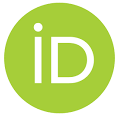 ** Kocaeli Üniversitesi, Sosyal Bilimler Enstitüsü, Sosyal Hizmet Anabilim Dalı Yüksek Lisans Öğrencisi, gokce7.senaa@gmail.com,       0000-0002-0282-2724.ÖZ (Calibri 11 Punto, Kalın)Yaklaşık olarak 150-200 kelime arası (Calibri 11 Punto, İtalik)Anahtar kelimeler: Kadın sağlığı, toplumsal cinsiyet, kadına yönelik şiddet, üreme sağlığı, tütün kullanımı. (Azami 5 Kelimeye Kadar) (Calibri 11 Punto, İtalik)ABSTRACT (Calibri 11 Punto, Kalın)Approximately 150 -200 words. (Calibri 11 Punto, İtalik)Keywords: Women's health, gender, violence against women, reproductive health, tobacco use. (Up to 5 words) (Calibri 11 Punto, İtalik)GİRİŞ (Calibri 11 Punto, Kalın)Örnek metin (Calibri 11 Punto)İkinci Düzey Alt Başlık(/lar) (Calibri 11 Punto, Kalın)Örnek metin (Calibri 11 Punto)ARAŞTIRMACININ KATKI ORANI (Calibri 11 Punto, Kalın)Örnek metin: Yazarlar çalışmaya eşit oranda katkı sağlamıştır.  (Calibri 11 Punto)ÇATIŞMA BEYANI (Calibri 11 Punto, Kalın)Örnek metin: Herhangi bir potansiyel çıkar çatışması bulunmamaktadır. (Calibri 11 Punto)SONUÇ VE ÖNERİLER (Calibri 11 Punto, Kalın)KAYNAKÇA(Calibri 11 Punto, Kalın)Akdemir, N.T. (2013). İlköğretim öğrencilerinin facebook tutumları ile akademik erteleme davranışları ve akademik başarıları arasındaki ilişkilerin incelenmesi. Yayımlanmamış Yüksek Lisans Tezi. Marmara Üniversitesi, Eğitim Bilimleri Enstitüsü, İstanbul. (Calibri 11 Punto)